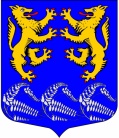                     СОВЕТ  ДЕПУТАТОВ     МУНИЦИПАЛЬНОГО ОБРАЗОВАНИЯ     «ЛЕСКОЛОВСКОЕ СЕЛЬСКОЕ ПОСЕЛЕНИЕ»      ВСЕВОЛОЖСКОГО МУНИЦИПАЛЬНОГО РАЙОНА  ЛЕНИНГРАДСКОЙ ОБЛАСТИ                        РЕШЕНИЕ                                          26.11.2018 г.                                                                                                          № 43дер. Верхние ОселькиРуководствуясь ст. 50 Жилищного Кодекса Российской Федерации, Федеральным законом РФ от 06.10.2003 г. № 131-ФЗ «Об общих принципах организации местного самоуправления в Российской Федерации» советом депутатов муниципального образования «Лесколовское сельское поселение» Всеволожского муниципального района Ленинградской области принято РЕШЕНИЕ:Внести в пункт 1 решения совета депутатов муниципального образования «Лесколовское сельское поселение» Всеволожского муниципального района Ленинградской области от 01.02.2006 № 57 «Об установлении нормы предоставления и учетной нормы площади жилого помещения муниципального жилищного фонда» изменения, изложив его в следующей редакции: ″ 1. Установить нормы предоставления гражданам и членам их семей жилых помещений в муниципальном жилом фонде по договорам социального найма по норме: а)  30 кв. м общей площади жилого помещения для одиноко проживающего гражданина; б)  35 кв. м общей площади жилого помещения для семьи из двух человек; в) 15 кв. м общей площади жилого помещения на одного члена семьи состоящей из трех - четырех человек; г) 14 кв. м общей площади жилого помещения на одного члена семьи состоящей из пяти и более человек. ″.2. Опубликовать настоящее решение в газете «Лесколовские вести» и разместить на официальном сайте муниципального образования «Лесколовское сельское поселение» Всеволожского муниципального района Ленинградской области в информационно-телекоммуникационной сети Интернет.3.   Настоящее решение вступает в силу после официального опубликования.4. Настоящее решение направить в уполномоченный орган – орган исполнительной власти Ленинградской области, уполномоченный Правительством Ленинградской области на осуществление деятельности по организации и ведению регистра муниципальных нормативных правовых актов Ленинградской области, для внесения в федеральный регистр муниципальных нормативных правовых актов.5. Контроль исполнения данного решения возложить на постоянную комиссию совета депутатов по промышленности, строительству, собственности, транспорту, связи, сельскому хозяйству и жилищно-коммунальному хозяйству. Глава муниципального образования                                                             А. Л. Михеев   О внесении изменений в решение совета депутатов муниципального образования «Лесколовское сельское поселение» Всеволожского муниципального района Ленинградской области от  01.02.2006 года  №57 «Об установлении нормы предоставления и учетной нормы площади жилого помещения муниципального жилищного фонда»